

Итак, предположим, Вы - мужчина, длина вашей стопы - 220 мм, обхват стопы - 205 мм. Таким образом:В = 205С = 220А = 17W = 0,25 * 260 - 0,15 * 220 - 17 = 1,25. Ваша полнота по российской системе будет 1. Если Вам необходимо перевести полученную полноту ноги в другую систему - воспользуйтесь таблицей: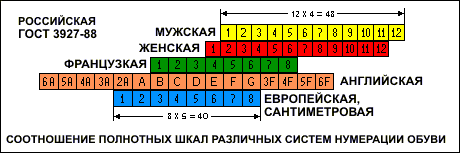 ВНИМАНИЕ! Раз вы скачали бесплатно этот документ с сайта ПравПотребитель.РУ, то получите заодно и бесплатную юридическую консультацию!  Всего 3 минуты вашего времени:Достаточно набрать в браузере http://PravPotrebitel.ru/, задать свой вопрос в окошке на главной странице и наш специалист сам перезвонит вам и предложит законное решение проблемы!Странно.. А почему бесплатно? Все просто:Чем качественней и чаще мы отвечаем на вопросы, тем больше у нас рекламодателей. Грубо говоря, наши рекламодатели платят нам за то, что мы помогаем вам! Пробуйте и рассказывайте другим!
*** P.S. Перед печатью документа данный текст можно удалить..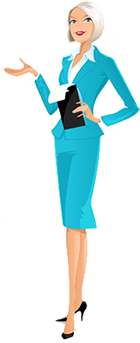 Полнота стопыЭтот термин обозначает обхват стопы в сантиметрах в самой широкой ее носочной части. Цифровая нумерация полноты стопы используют производители обуви всех стран мира. Обычно покупатели даже не знают полноту своей стопы, т.к. у большинства людей она стандартная. 

Полнота стопы в американской и английской системе обозначается следующим образом: 

B - низкая полнота стопыD - средняя, стандартная полнота стопыE - выше средней полнотыEE - высокая полнота стопыОпределить полноту своей стопы можно с помощью формулы: 

W = 0,25 B - 0,15 C - A 

W - номер полнотыВ - обхват стопы в ммС - длина стопы в ммА - постоянный коэффициент, определяемый по таблице, приведенной нижеИзмерение обхвата стопы производят в самом широком месте носочной части (как показано на рисунке).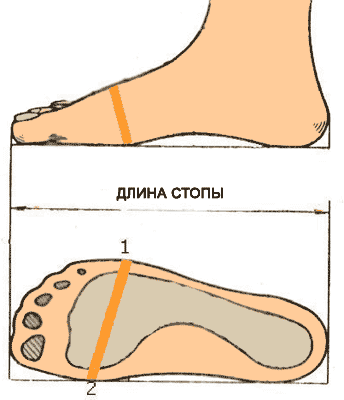 Вид обувиРазмерПолнотаAЖенская21-27.51-1216Мужская24.5-30.51-1217